Уважаемые родители! На этой неделе лексическая тема «Космос». Предлагаем вашему вниманию занятие для детей пластилинография:«В открытом космосе»Цель занятия: Повышение интереса и расширение представлений детей о космосе.Задачи: Продолжать знакомить детей с техникой пластилинография.Формировать умение использовать разнообразные приемы (налеп, оттягивание, сглаживание).Воспитывать умение доводить начатое до конца.Развивать воображение, чувство композиции.Расширять представление детей о многообразии окружающего мира.Предварительная работа: Беседа на тему «Космос».Что понадобится для работы: пластилин, доска для его раскатывания, картон черного или темно-синего цвета, влажные салфетки для протирания рук. Дополнительно для украшения работы можно использовать бисер, пуговицы, бусины.Пластилинография-Вид прикладного искусства. Относительно новое направление детского творчества, доступное для детей, как в дошкольном учреждении, так и дома. Оно не требует каких-либо особенных навыков. Достаточно проявить немного воображения и фантазии в работе над такими картинами. Если все же ребенку сложно придумать свой сюжет, на помощь придут переводные картинки. Обведите контур простым карандашом, а уж заполнить фигуры изображений ребенок сможет и сам.В работе над такими картинами следует тщательно разглаживать получающиеся складки, а неровности и бугры надо аккуратно удалять при помощи стеков. Приводим  образцы работ по данной теме: 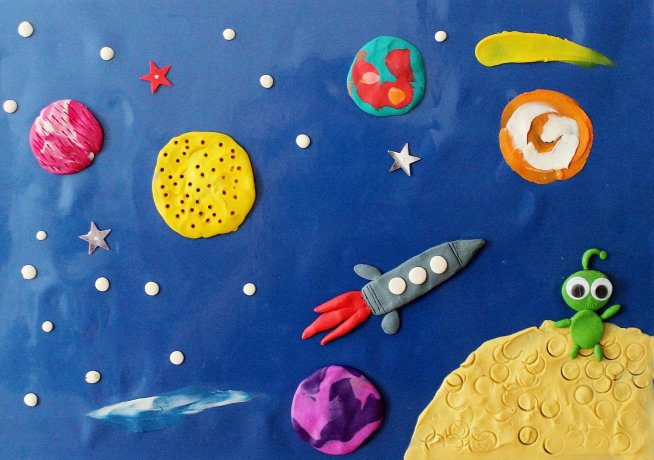 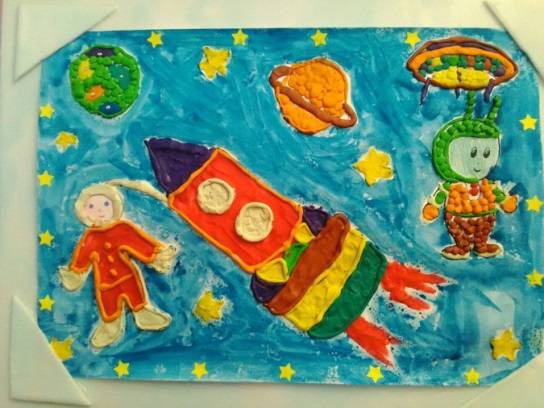 